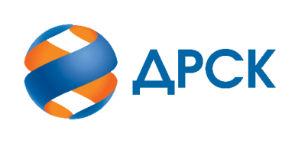 Акционерное Общество«Дальневосточная распределительная сетевая  компания»ПРОТОКОЛ № 182/МР -Рзаседания Закупочной комиссии по запросу котировок в электронной форме участниками которого могут быть только субъекты МСП «Провод стальной», Лот № 23701-РЕМ-РЕМ ПРОД-2020-ДРСКСПОСОБ И ПРЕДМЕТ ЗАКУПКИ: запрос котировок в электронной форме, участниками которого могут быть только субъекты МСП «Провод стальной»КОЛИЧЕСТВО ПОДАННЫХ ЗАЯВОК НА УЧАСТИЕ В ЗАКУПКЕ: 3 (три) заявки.ВОПРОСЫ, ВЫНОСИМЫЕ НА РАССМОТРЕНИЕ ЗАКУПОЧНОЙ КОМИССИИ: О рассмотрении результатов оценки основных частей заявок.Об отклонении заявки Участника № 264219 Об отклонении заявки Участника № 265928О признании заявки соответствующей условиям Документации о закупке по результатам рассмотрения основных частей заявок.О признании закупки несостоявшейсяРЕШИЛИ:По вопросу № 1Признать объем полученной информации достаточным для принятия решения.Принять к рассмотрению основных части заявок следующих участников:По вопросу № 2Отклонить заявку Участника 264219/ ООО «РК-ИНВЕСТ»   от дальнейшего рассмотрения на основании п. 4.9.5 «е» Документации о закупке, как несоответствующую следующим требованиям:По вопросу № 3Отклонить заявку Участника № 265928/ ООО «ТРАНСМЕТ»  от дальнейшего рассмотрения на основании п. 4.9.5 «е» Документации о закупке, как несоответствующую следующим требованиям:По вопросу № 4Признать основную часть заявки Участника: №268084/ООО "УНКОМТЕХ ИНЖИНИРИНГ "удовлетворяющим по существу условиям Документации о закупке и принять его к дальнейшему рассмотрению.По вопросу № 5Признать закупку «Провод стальной» несостоявшейся на основании подпункта «б» пункта 4.16.1 Документации о закупке, так как по результатам рассмотрения заявок принято решение о признании менее 2 (двух) заявок соответствующими требованиям Документации о закупки.Исп. Терёшкина Г.М.Тел. (4162)397-260г. Благовещенск«09»  декабря  2019№п/пНаименование, адрес и ИНН Участника и/или его идентификационный номерДата и время регистрации заявки№264219/ООО «РК-ИНВЕСТ», 302040, Российская Федерация, ОБЛ ОРЛОВСКАЯ, Г ОРЁЛ, УЛ МАКСИМА ГОРЬКОГО, ДОМ 44, КВАРТИРА 112, ИНН 9102232896, КПП 575301001, ОГРН 117910202032712.11.2019 13:54№265928/ОБЩЕСТВО С ОГРАНИЧЕННОЙ ОТВЕТСТВЕННОСТЬЮ "ТРАНСМЕТ", 302038, ОБЛ ОРЛОВСКАЯ, С/П ПЛАТОНОВСКОЕ, УЛ РАЗДОЛЬНАЯ, ДОМ 99, КАБИНЕТ 3-02, ИНН 5720017423, КПП 572001001, ОГРН 110574100020013.11.2019 11:52№268084/ОБЩЕСТВО С ОГРАНИЧЕННОЙ ОТВЕТСТВЕННОСТЬЮ "УНКОМТЕХ ИНЖИНИРИНГ", 119017, Г МОСКВА, УЛ ОРДЫНКА Б., ДОМ 46, СТРОЕНИЕ 5, ИНН 7706799420, КПП 770601001, ОГРН 113774679124715.11.2019 08:00№п/пДата и время регистрации заявкиИдентификационный номер Участника12.11.2019 13:54№264219/ООО «РК-ИНВЕСТ», 302040, Российская Федерация, ОБЛ ОРЛОВСКАЯ, Г ОРЁЛ, УЛ МАКСИМА ГОРЬКОГО, ДОМ 44, КВАРТИРА 112, ИНН 9102232896, КПП 575301001, ОГРН 117910202032713.11.2019 11:52№265928/ОБЩЕСТВО С ОГРАНИЧЕННОЙ ОТВЕТСТВЕННОСТЬЮ "ТРАНСМЕТ", 302038, ОБЛ ОРЛОВСКАЯ, С/П ПЛАТОНОВСКОЕ, УЛ РАЗДОЛЬНАЯ, ДОМ 99, КАБИНЕТ 3-02, ИНН 5720017423, КПП 572001001, ОГРН 110574100020015.11.2019 08:00№268084/ОБЩЕСТВО С ОГРАНИЧЕННОЙ ОТВЕТСТВЕННОСТЬЮ "УНКОМТЕХ ИНЖИНИРИНГ", 119017, Г МОСКВА, УЛ ОРДЫНКА Б., ДОМ 46, СТРОЕНИЕ 5, ИНН 7706799420, КПП 770601001, ОГРН 1137746791247№ п/пОснования для отклоненияУчастник в основную часть своей заявки включил следующие файлы/документы: «Справку об отсутствии признаков крупной сделки», в которой отражены сведения о ценовом предложении Участника, что не соответствует п. 4.9.5 е) и подпункт 5 пункт 12.1  раздел 12 Документации о закупке.№ п/пОснования для отклонения1.Участник в основную часть своей заявки включил следующие файлы/документы: «Справку об отсутствии признаков крупной сделки», в которой отражены сведения о ценовом предложении Участника, что не соответствует п. 4.9.5 е) и подпункт 5 пункт 12.1  раздел 12 Документации о закупке.Секретарь Закупочной комиссии  ____________________М.Г. Елисеева